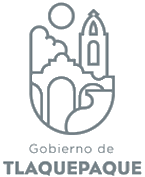 AGENDA OCTUBREAGENDA OCTUBREAGENDA OCTUBREAGENDA OCTUBRESub Dirección de Comunicación Social  Seguridad Tlaquepaque Sub Dirección de Comunicación Social  Seguridad Tlaquepaque Sub Dirección de Comunicación Social  Seguridad Tlaquepaque Sub Dirección de Comunicación Social  Seguridad Tlaquepaque INFORMACION PUBLICADA EN CUMPLIMIENTO DEL ARTICULO 8 FRACCION VI INCISO H) DE LA LEY DE TRANSPARENCIA Y ACCESO A LA INFORMACION PUBLICA DEL ESTADO DE JALISCO Y SUS MUNICIPIOSFECHA Y HORA DEL EVENTOSERVIDORES PUBLICOS ASISTENTESEVENTO, TRABAJO O ACTIVIDAD PÚBLICALUGAR DE LA ACTIVIDADFECHA Y HORA DEL EVENTOSERVIDORES PUBLICOS ASISTENTESEVENTO, TRABAJO O ACTIVIDAD PÚBLICALUGAR DE LA ACTIVIDAD1-10-201916:00hrs.Lic. Laura Verónica Murillo ZúñigaReunión de Directivos. Tema Atención a colonias para programa anual 2020Comisaria3-10-201910:30hrs.Lic. Laura Verónica Murillo ZúñigaReunión de trabajo con la Sub-directora de Comunicación SocialComisaria3-10-201913:00hrs.Lic. Laura Verónica Murillo ZúñigaEntrega de Estimulo que hará la presidentaComisaria4-10-201910:30hrsLic. Laura Verónica Murillo ZúñigaReunión de Antad, en la que sea reconocida la Comisaria Capilla del museo Pantaleón  Panduro. En el centro Cultural del Refugio4-10-201912:00hrsLic. Laura Verónica Murillo ZúñigaReunión de Coordinación Metropolitana de seguridad Carretera Atotonilco El alto- Zapotlanejo#1602 Col. El trapiche, Zapotlanejo, Jal.5-10-201916:00hrs.Lic. Laura Verónica Murillo Zúñiga Programa por la  Mujer y FamiliaUnidad Deportiva la Micaelita 9-10-201910:00hrs.Lic. Laura Verónica Murillo ZúñigaEvento de Recepción de Donación de libros por parte de la universidad de Guadalajara a las Bibliotecas de San Pedro TlaquepaqueEscuela Preparatoria 16 de la Universidad de Guadalajara9-10-201912:00hrs.Lic. Laura Verónica Murillo ZúñigaReunión Informativa sobre el festival de muertos Tlaquepaque 2019Sala de Expresidentes. Presidencia Municipal15-10-2019 11:00hrsLic. Laura Verónica Murillo ZúñigaReunión de trabajo para revisar proyecto  pulso de vida para el seguimiento de las órdenes de protección y auxilióSala de Expresidentes Presidencia Municipal15-10-201912:00hrsLic. Laura Verónica Murillo ZúñigaReunión con Lic. Perla y aspirantesComisaria16-10-201910:00hrsLic. Laura Verónica Murillo ZúñigaConmemoración del 66 aniversario del voto de la mujer en MéxicoJardín Hidalgo17-10-201910:00hrsLic. Laura Verónica Murillo ZúñigaEvento de entrega de Constancias a personal de la CUPET Central de Unidades Policiales Especializadas de TlaquepaqueSan Pedrito 21-10-2019 9:00hrsLic. Laura Verónica Murillo ZúñigaArranque de Obra de la Plaza de la GastronomíaFrente a la Pila Seca21-10-201912:00hrsLic. Laura Verónica Murillo ZúñigaReunión con el Director de Desarrollo Organizacional y Directivos de la ComisariaComisaria22-10-201911:00hrsLic. Laura Verónica Murillo ZúñigaRueda de  Prensa para dar a conocer operativo Festival día de muertos 2019 y la seguridad en panteones MunicipalesMuseo Panteómn25-10-201910:00hrsLic. Laura Verónica Murillo ZúñigaInauguración de obra: Rescate de espacios públicosTucumán Poniente entre Av., Ana María Gallaga y Jesús Michel González, Col. Nueva Santa María26-10-201916:00hrsLic. Laura Verónica Murillo ZúñigaPrograma por la  Mujer y FamiliaColonia Álvaro Obregón  28-10-201912:00 Hrs.Lic. Laura Verónica Murillo ZúñigaElaboración de altar de muertos Centro Cultural el Refugio 29-10-201912:00 Hrs.Lic. Laura Verónica Murillo ZúñigaElaboración de altar de muertosCentro Cultural el Refugio 29-10-201918:00hrsLic. Laura Verónica Murillo ZúñigaSesión de la Comisión Municipal de Carrera Policial.Comisaria30-10-201912:00 Hrs.Lic. Laura Verónica Murillo ZúñigaElaboración de altar de muertosCentro Cultural el Refugio 31-10-201912:00 Hrs.Lic. Laura Verónica Murillo ZúñigaPresentación de altar de muertos de la comisaria Centro Cultural el Refugio